В7Найдите значение выражения .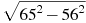 Найдите значение выражения: 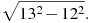 Найдите значение выражения: 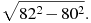 Найдите значение выражения: 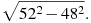 Найдите значение выражения: 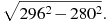 Найдите значение выражения .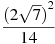 Найдите значение выражения .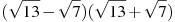 Найдите значение выражения .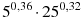 Найдите значение выражения: 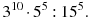 Найдите значение выражения .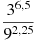 Найдите значение выражения .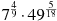 Найдите значение выражения .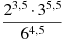 Найдите значение выражения .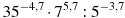 Найдите значение выражения .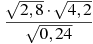 Найдите значение выражения .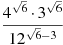 Найдите значение выражения .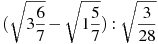 Найдите значение выражения .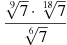 Найдите значение выражения .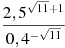 Найдите значение выражения .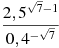 Найдите значение выражения: 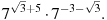 Найдите значение выражения . 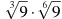 Найдите значение выражения . 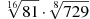 Найдите значение выражения .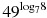 Найдите значение выражения . 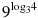 Найдите значение выражения 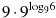 Найдите значение выражения 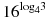 Найдите значение выражения .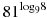 Найдите значение выражения . 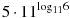 Найдите значение выражения .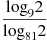 Найдите значение выражения .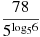 Найдите значение выражения .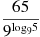 Найдите значение выражения . 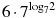 Найдите значение выражения .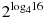 Найдите значение выражения .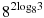 Найдите значение выражения .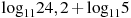 Найдите значение выражения .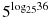 Найдите значение выражения .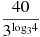 Найдите значение выражения 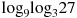 Найдите значение выражения .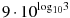 Найдите значение выражения .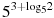 Найдите значение выражения . 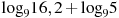 Найдите значение выражения 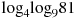 Найдите значение выражения 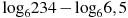 Найдите значение выражения . 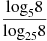 Найдите значение выражения .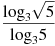 Найдите значение выражения .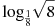 Найдите значение выражения: 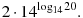 Найдите значение выражения 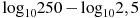 Найдите значение выражения 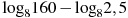 Найдите значение выражения .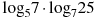 Найдите значение выражения .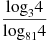 Найдите значение выражения .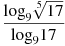 Найдите значение выражения 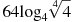 Найдите значение выражения .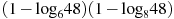 Найдите значение выражения .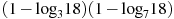 Найдите значение выражения . 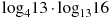 Найдите значение выражения: 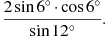 Найдите значение выражения: 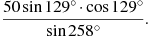 Найдите значение выражения: 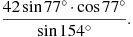 Найдите значение выражения: 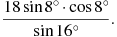 Найдите значение выражения: 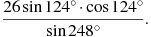 Найдите значение выражения .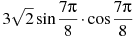 Найдите значение выражения . 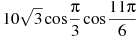 Найдите значение выражения .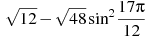 Найдите значение выражения .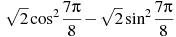 Найдите значение выражения: при .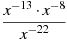 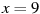 Найдите значение выражения: при .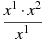 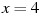 Найдите значение выражения: при .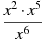 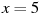 Найдите значение выражения при .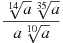 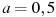 Найдите значение выражения при .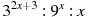 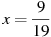 Найдите значение выражения при .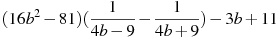 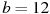 Найдите значение выражения: при . 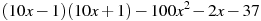 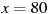 Найдите , если .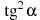 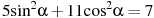 Найдите значение выражения  при .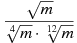 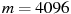 Найдите значение выражения  при .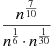 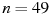 Найдите значение выражения при .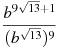 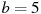 Найдите , если  и .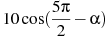 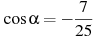 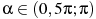 Найдите , если  и .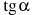 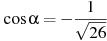 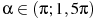 Найдите значение выражения .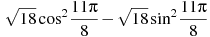 Найдите , если .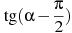 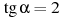 Найдите , если  и .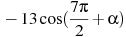 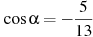 Найдите , если .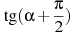 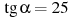 Найдите значение выражения , если 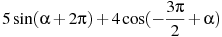 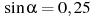  Найдите значение выражения , если .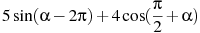 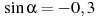 Найдите , если .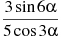 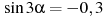 Найдите значение выражения , если .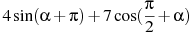 Найдите , если  и .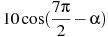 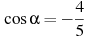 Найдите , если  и .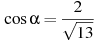 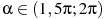 Найдите , если .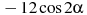 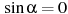 Найдите , если  и .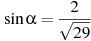 Найдите , если  и .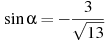 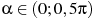 